…………….……., dnia …………………. r.Imię i nazwiskopodpisano elektronicznieZał. nr 1        					Zał. nr 2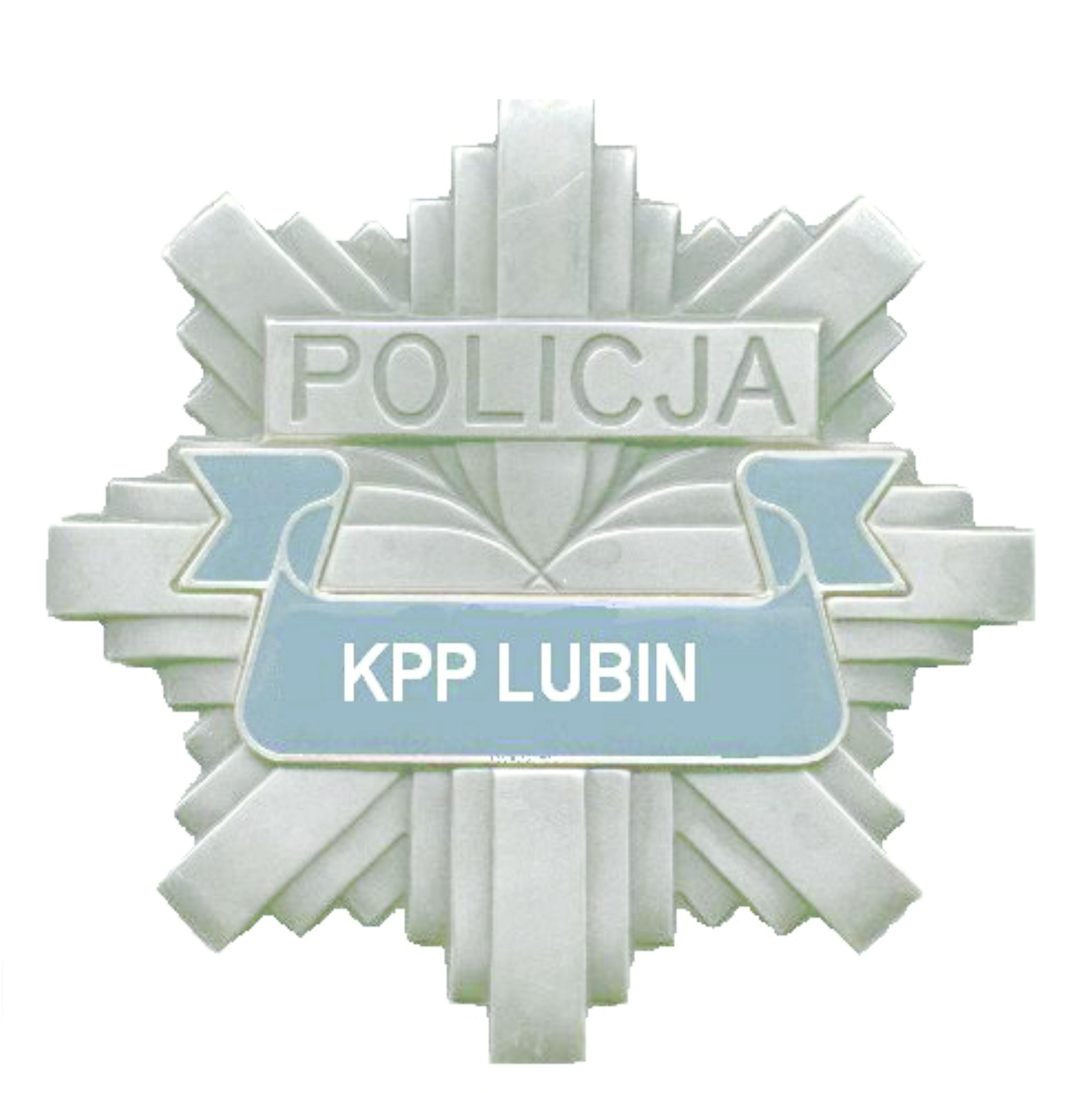 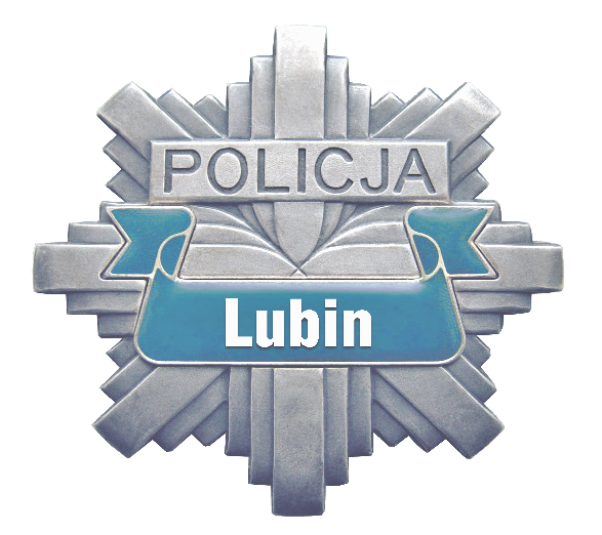 Lp.Specyfikacja materiałów biurowo-promocyjnychCena jednostkowa brutto (PLN)IlośćCena  brutto (PLN)kol. 3 x kol. 4123451.Zawieszki odblaskowe miękkieBreloczek, zawieszka odblaskowa miękka w kształcie radiowozu; dwustronny odblask, mocowanie: łańcuszek kulkowy ok. 12 cm +/- 2% z zapinką, wymiary breloka/zawieszki ok. 6,3 x 3,6 cm +/- 2%, duża powierzchnia odblaskowa ok. 5,8 x 3,8 cm +/- 2%, na dużej powierzchni odblaskowej nadruk logo KPP Lubin  (zał. nr 1) o wymiarach dostosowanych do wymiarów zawieszki; kolor radiowozu srebrny z niebieskim paskiem oraz maską przednią radiowozu, a także światłami świetlnymi i dźwiękowymi; folia standardowa.600 sztuk2.Worek odblaskowy na plecyKolor żółty, niebieski, zielony z nadrukiem logo KPP w Lubinie (zał. nr 1), dzianina fluorescencyjna z pasem odblaskowym, wzmocnienie kółeczkami metalowymi, różki z naszytymi odblaskami, rozmiar worka ok. 38x32 cm +/-2%. Logo o wymiarach ok. 25 cm.500 sztuk3.Odblaskowe opaski samozaciskoweOpaski samozaciskowe odblaskowe z gwiazdą policji (w środku napis POLICJA KPP LUBIN) (zał. nr 2) i napis koloru czarnego na opasce Komenda Powiatowa Policji w Lubinie (kolor żółty – 326 szt. i kolor pomarańczowy 326 szt. ) o rozmiarze ok. 34 x 3 cm +/- 2%, wykonane z blaszki samozaciskowej zalaminowanej odblaskową folią pryzmatyczną.652 sztuk4.Kamizelki odblaskoweKolor żółty- z czarnym nadrukiem gwiazdy policyjnej z nadruk logo KPP Lubin  (zał. nr 1) z przodu kamizelki, na plecach czarny napis o wymiarach ok. 20 cm. +/- 2% „Widoczny z daleka” Rozmiary: KIDS - 300 szt., S - 300 szt, M-300 szt., L – 300 szt., XL – 200 szt.1400 sztuk5.Zestaw lampek rowerowychSilikonowe oświetlenie rowerowe LED, zestaw 2 lampek na przód i tył roweru, czerwona i biała, wodoodporne lampki wykonane z tworzywa silikonowegoo o wymiarach ok. 4x3 cm. +/- 2%, z silikonową opaską, 3 tryby świecenia (ciągły, miganie szybkie i wolne), zasilane bateriami. Na lampce logo KPP Lubin (zał. nr 1)  o wymiarach ok. 1,5x1,5 cm.550 sztukRAZEM (suma kol. 5) – cena brutto oferty w części 5 postępowaniaRAZEM (suma kol. 5) – cena brutto oferty w części 5 postępowaniaRAZEM (suma kol. 5) – cena brutto oferty w części 5 postępowaniaRAZEM (suma kol. 5) – cena brutto oferty w części 5 postępowania